かん電池の数やつなぎ方を変えて電気のはたらきを調べる２このかん電池のつなぎ方と電流の強さとのを調べてみましょう。実験の結果を下の表にまとめましょう。かん電池を直列につなぐと，回路に流れる電流が（　　　　　　　　 ），電気のはたらきが大きくなる。また，かん電池をへい列につなぐと，流れる電流の強さや電気のはたらきの大きさはかん電池１個のときとくらべて（　　　　　　　　 ）。かん電池のつなぎ方かん電池のつなぎ方豆電球の明るさ(電気のはたらきの大きさ)けん流計のはりのふれ方(電流の強さ）かん電池1こ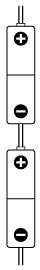 もとにする明るさ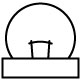 もとにするはりのふれ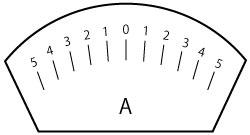 かん電池２こ直列つなぎかん電池２こへい列つなぎ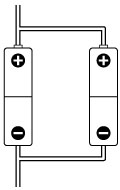 